1.13	envisager l'identification de bandes de fréquences pour le développement futur des Télécommunications mobiles internationales (IMT), y compris des attributions additionnelles possibles à titre primaire au service mobile, conformément à la Résolution 238 (CMR-15);Partie 2 – Bande de fréquences 31,8-33,4 GHzGénéralitésLe projet de texte de la RPC élaboré pour le point 1.13 de l'ordre du jour est organisé selon une structure cohérente pour faciliter la gestion de la complexité de l'examen et du nombre de variantes possibles concernant les propositions. Chacune des 12 bandes envisagées pour l'identification est indiquée par une lettre: A (24,25-27,5 GHz), B (31,8-33,4 GHz), C (37-40,5 GHz), D (40,5-42,5 GHz), E (42,5-43,5 GHz), F (45,5-47 GHz), G (47-47,2 GHz), H (47,2-50,2 GHz), I (50,4-52,6 GHz), J (66-71 GHz), K (71-76 GHz) et L (81-86 GHz).S'agissant de la Bande B (31,8-33,4 GHz), il n'y a actuellement qu'une proposition visant à n'apporter aucune modification en raison de l'incompatibilité des IMT avec d'autres services primaires auxquels la bande est attribuée.ARTICLE 5Attribution des bandes de fréquencesSection IV – Tableau d'attribution des bandes de fréquences
(Voir le numéro 2.1)
NOC	IAP/11A13A2/129,9-34,2 GHzMotifs:	Des études ont montré que l'identification pour les IMT n'est pas compatible avec d'autres services bénéficiant d'attributions à titre primaire avec égalité des droits dans la bande, en particulier avec le service de radionavigation.______________Conférence mondiale des radiocommunications (CMR-19)
Charm el-Cheikh, Égypte, 28 octobre – 22 novembre 2019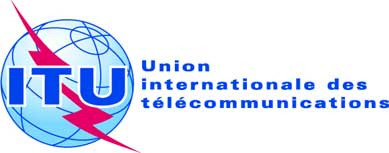 SÉANCE PLÉNIÈREAddendum 2 au
Document 11(Add.13)-F13 septembre 2019Original: anglais/espagnolÉtats Membres de la Commission interaméricaine des télécommunications (CITEL)États Membres de la Commission interaméricaine des télécommunications (CITEL)Propositions pour les travaux de la conférencePropositions pour les travaux de la conférencePoint 1.13 de l'ordre du jourPoint 1.13 de l'ordre du jourAttribution aux servicesAttribution aux servicesAttribution aux servicesRégion 1Région 2Région 329,9-30	FIXE PAR SATELLITE (Terre vers espace)  5.484A  5.484B  5.516B  5.527A  5.539				MOBILE PAR SATELLITE (Terre vers espace)				Exploration de la Terre par satellite (Terre vers espace)  5.541  5.543				5.525  5.526  5.527  5.538  5.540  5.54229,9-30	FIXE PAR SATELLITE (Terre vers espace)  5.484A  5.484B  5.516B  5.527A  5.539				MOBILE PAR SATELLITE (Terre vers espace)				Exploration de la Terre par satellite (Terre vers espace)  5.541  5.543				5.525  5.526  5.527  5.538  5.540  5.54229,9-30	FIXE PAR SATELLITE (Terre vers espace)  5.484A  5.484B  5.516B  5.527A  5.539				MOBILE PAR SATELLITE (Terre vers espace)				Exploration de la Terre par satellite (Terre vers espace)  5.541  5.543				5.525  5.526  5.527  5.538  5.540  5.54230-31			FIXE PAR SATELLITE (Terre vers espace)  5.338A				MOBILE PAR SATELLITE (Terre vers espace)				Fréquences étalon et signaux horaires par satellite (espace vers Terre)				5.54230-31			FIXE PAR SATELLITE (Terre vers espace)  5.338A				MOBILE PAR SATELLITE (Terre vers espace)				Fréquences étalon et signaux horaires par satellite (espace vers Terre)				5.54230-31			FIXE PAR SATELLITE (Terre vers espace)  5.338A				MOBILE PAR SATELLITE (Terre vers espace)				Fréquences étalon et signaux horaires par satellite (espace vers Terre)				5.54231-31,3	FIXE  5.338A  5.543A				MOBILE				Fréquences étalon et signaux horaires par satellite (espace vers Terre)				Recherche spatiale  5.544  5.545				5.14931-31,3	FIXE  5.338A  5.543A				MOBILE				Fréquences étalon et signaux horaires par satellite (espace vers Terre)				Recherche spatiale  5.544  5.545				5.14931-31,3	FIXE  5.338A  5.543A				MOBILE				Fréquences étalon et signaux horaires par satellite (espace vers Terre)				Recherche spatiale  5.544  5.545				5.14931,3-31,5	EXPLORATION DE LA TERRE PAR SATELLITE (passive)				RADIOASTRONOMIE				RECHERCHE SPATIALE (passive)				5.34031,3-31,5	EXPLORATION DE LA TERRE PAR SATELLITE (passive)				RADIOASTRONOMIE				RECHERCHE SPATIALE (passive)				5.34031,3-31,5	EXPLORATION DE LA TERRE PAR SATELLITE (passive)				RADIOASTRONOMIE				RECHERCHE SPATIALE (passive)				5.34031,5-31,8EXPLORATION DE LA TERRE PAR SATELLITE (passive)RADIOASTRONOMIERECHERCHE SPATIALE (passive)FixeMobile sauf mobile aéronautique31,5-31,8EXPLORATION DE LA TERRE PAR SATELLITE (passive)RADIOASTRONOMIERECHERCHE SPATIALE (passive)31,5-31,8EXPLORATION DE LA TERRE PAR SATELLITE (passive)RADIOASTRONOMIERECHERCHE SPATIALE (passive)FixeMobile sauf mobile aéronautique5.149  5.5465.3405.14931,8-32	FIXE  5.547A				RADIONAVIGATION				RECHERCHE SPATIALE (espace lointain) (espace vers Terre)				5.547  5.547B  5.54831,8-32	FIXE  5.547A				RADIONAVIGATION				RECHERCHE SPATIALE (espace lointain) (espace vers Terre)				5.547  5.547B  5.54831,8-32	FIXE  5.547A				RADIONAVIGATION				RECHERCHE SPATIALE (espace lointain) (espace vers Terre)				5.547  5.547B  5.54832-32,3	FIXE  5.547A				RADIONAVIGATION				RECHERCHE SPATIALE (espace lointain) (espace vers Terre)				5.547  5.547C  5.54832-32,3	FIXE  5.547A				RADIONAVIGATION				RECHERCHE SPATIALE (espace lointain) (espace vers Terre)				5.547  5.547C  5.54832-32,3	FIXE  5.547A				RADIONAVIGATION				RECHERCHE SPATIALE (espace lointain) (espace vers Terre)				5.547  5.547C  5.54832,3-33	FIXE  5.547A				INTER-SATELLITES				RADIONAVIGATION				5.547  5.547D  5.54832,3-33	FIXE  5.547A				INTER-SATELLITES				RADIONAVIGATION				5.547  5.547D  5.54832,3-33	FIXE  5.547A				INTER-SATELLITES				RADIONAVIGATION				5.547  5.547D  5.54833-33,4	FIXE  5.547A				RADIONAVIGATION				5.547  5.547E33-33,4	FIXE  5.547A				RADIONAVIGATION				5.547  5.547E33-33,4	FIXE  5.547A				RADIONAVIGATION				5.547  5.547E33,4-34,2	RADIOLOCALISATION				5.54933,4-34,2	RADIOLOCALISATION				5.54933,4-34,2	RADIOLOCALISATION				5.549